Publicado en  el 05/08/2014 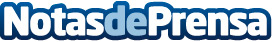 Comienza el Reid Trophy 2014 con la presencia de 17 jugadores españolesConsulta el desarrollo del Reid Trophy 2014, prueba de carácter juvenil que se juega en el campo de Enville Golf Club (Inglaterra) con la presencia de 17 golfistas españoles. El Comité Técnico Juvenil de la RFEG ha citado pDatos de contacto:Nota de prensa publicada en: https://www.notasdeprensa.es/comienza-el-reid-trophy-2014-con-la-presencia_1 Categorias: Golf http://www.notasdeprensa.es